Podręcznik AdministratoraIntegracja SIMPLEIntegracja z SIMPLEW bazie danych istnieją zdefiniowane widoki: simple_pozycja_dok – zawiera pozycje dokumentów ruchów magazynowych simple_faktura, simple_pozycja – faktury, pozycje faktur simple_kontrahent – kontrahenci simple_indeks_jm – indeks TiUAby stworzyć możliwość korzystania z wymienionych widoków należy wykonać poniższe krokiZałożenie użytkownika, nadanie praw do połączenia z bazą danych, sprawdzenie logowania-na serwerze bazy danych, korzystając z konsoli logujemy się do bazy danych:psql NAZWA_BAZY -U postgres (lub root) -WPoprawne dane dot. użytkownika oraz serwera znajdują się w pliku build.properties w katalogu głównym aplikacji.-tworzymy użytkownika bazy danych:create user czytelnik with password 'czytelnik'; -nadajemy prawa łączenia się do bazy danych:grant connect on database "NAZWA_BAZY" to czytelnik;-testujemy połączeniepsql -U czytelnik -W -c "select * from simple_faktura limit 1;" NAZWA_BAZYZmiana ustawień postgresql - włączenie nasłuchiwania na określonym adresieaby serwer bazy danych oczekiwał na połączenia na danej karcie sieciowej należy zmodyfikować plik: postgresql.conf znajdujący się w katalogu /etc/postgresql/[wersja postgres'a]/main/ Przed modyfikacją pliku należy wykonać jego kopię.W części CONNECTIONS AND AUTHENTICATION należy odkomentować opcję listen_addresses oraz zmienić jej wartość zgodnie z instrukcją w komentarzu.Np jeśli adres serwera w sieci lokalnej to 192.168.56.1 i to właśnie z tej sieci będzie potrzeba dostawania się do widoków to należy dodać ten adres do wartości zmiennej listen_addresses:listen_addresses = 'localhost,192.168.56.1' Jeśli zmienna listener_addresses była już odkomentowana i miała ustawione wartości to należy sprawdzić, czy wśród wartości był adres, który chcemy ustawić i ew. dodać go.Po zmodyfikowaniu postgresql.conf należy zrestartować posgresql'a - dzięki temu zobaczymy, czy np nie popełniliśmy błędów w pliku konfiguracyjnym - jeśli plik będzie zawierał błędy to postgresql nie uruchomi się.Zmiana ustawień postgresql - dodanie adresów z których może następować łączenie do bazy danychaby była możliwość przyjęcia przez postgresql połączeń z danej sieci należy zmodyfikować plik: pg_hba.conf znajdujący się w katalogu /etc/postgresql/[wersja postgresql]/main/ Przed modyfikacją pliku należy wykonać jego kopię. Na końcu pliku należy dodać linie:host all all 192.168.56.0 255.255.255.0 password192.168.56.0 255.255.255.0 należy zastąpić adresem sieci oraz maską sieci z której będą następowały połączenia.Po zmodyfikowaniu pg_hba.conf należy zrestartować posgresql - dzięki temu zobaczymy, czy np nie popełniliśmy błędów w pliku konfiguracyjnym - jeśli plik będzie zawierał błędy to postgresql nie uruchomi się.Test połączeniana komputerze z którego użytkownik będzie ”dostawał” się do widoków należy zainstalować postgresql. Aby przetestować połączenie z konsoli należy wydać polecenie:psql -U czytelnik -W -h ADRES_IP_SERWERA_Z BAZA_DANYCH -c "select * from simple_faktura limit 1;"NAZWA_BAZY po podaniu hasła powinniśmy zobaczyć wyświetlony jeden wiersz widoku simple_faktura.Dostępne widoki bazodanoweOgólneWidok simple_indeks_jm zwraca informacje dotyczące indeksu towarów i usług wraz z jednostkami miar oraz grupą towarową.Zapytanie:Opis kolumn:indeks_jm_id - identyfikator jednostki miary, indeks_jm_kod - kod jednostki miary, indeks_nazwa - nazwa indeksu, jm_nazwa - nazwa jednostki miary, sww - symbol SWW, pkwiu - symbol PKWiU, stawka_vat - stawka VAT, indeks_kod - kod indeksu, grupa_kod - kod grupy, grupa_pelna_nazwa - nazwa grupy. Przykładowe wykorzystanie:SELECT * FROM simple_indeks_jm;Wynik: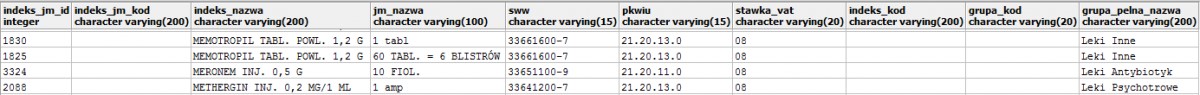 Widok simple_kontrahent zwraca informacje dotyczące kontrahentów.Zapytanie:SELECT instytucja.instytucja_id AS kontrahent_id, "substring"(instytucja.nazwa::text, 1, 60) AS nazwa, "substring"(instytucja.nazwa::text, 1, 80) AS nazwa_rozw, btrim(instytucja.nr_domu::text) ||        CASE            WHEN instytucja.nr_lokalu IS NOT NULL THEN '/'::text || btrim(instytucja.nr_lokalu::text)            ELSE ::text        END AS nrdomu, instytucja.ulica, instytucja.miejscowosc AS miasto, instytucja.kod_pocztowy AS kodpoczt, instytucja.instytucja_id AS odbiorca_idn,  replace(instytucja.nip::text, '-'::text, ::text) AS nip   FROM instytucja;Opis kolumn:kontrahent_id - identyfikator kontrahenta, nazwa - nazwa kontrahenta, nazwa_rozw - pełna nazwa kontrahenta, nrdomu, ulica, miasto, kodpoczt - składają się na adres kontrahenta, odbiorca_idn - identyfikator, nip - NIP. Przykładowe wykorzystanie:SELECT * FROM simple_kontrahent;Wynik: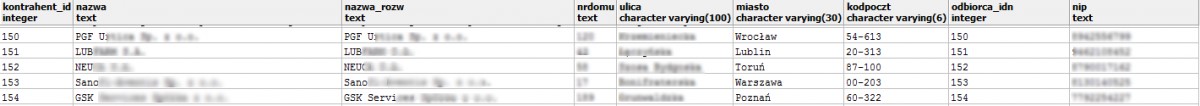 FakturyWidok simple_fakturazwraca informacje dotyczące faktur sprzedaży oraz paragonów i kwitów kasowych Zapytanie:Opis kolumn:rodzaj_faktury - NFZ/KOMERCJA/INNE, nr_dokumentu - numer faktury, id_kontr - NIP kupującego, data_dokumentu, termin_płatności, uwagi - zanotowane uwagi dot. faktury.Przykładowe wykorzystanie:SELECT * FROM simple_faktura;Widok simple_pozycjazwraca informacje dotyczące pozycji faktur sprzedaży Zapytanie:faktura_jednostka.nadrz_jednostka_id   LEFT JOIN jednostka faktura_nadrz_nadrz_jednostka ON faktura_nadrz_nadrz_jednostka.jednostka_id = faktura_nadrz_jednostka.nadrz_jednostka_id   LEFT JOIN wyk_zafakturowane ON wyk_zafakturowane.pozycja_faktury_id =  pozycja_faktury.pozycja_faktury_id   LEFT JOIN wykonanie ON wykonanie.wykonanie_id = wyk_zafakturowane.wykonanie_id   LEFT JOIN poz_pak ON poz_pak.poz_pak_id = wykonanie.poz_pak_id   LEFT JOIN produkt_jedn ON produkt_jedn.produkt_jedn_id = poz_pak.produkt_jedn_id   LEFT JOIN umowa ON umowa.umowa_id = produkt_jedn.umowa_id   LEFT JOIN umowa umowa_do_faktury ON umowa_do_faktury.umowa_id = faktura.umowa_id  WHERE faktura.typ_faktury::text = 'F'::text AND faktura.jednostka_id IS NULL AND faktura.prefiks_faktury IS NOT NULL ORDER BY pozycja_faktury.pozycja_faktury_id;Opis kolumn:faktura_id - identyfikator faktury, pozycja_faktury_id - identyfikator pozycji faktury, nr_dokumentu - numer faktury, lp - liczba porządkowa pozycji na fakturze, indeks_jm_id - identyfikator jednostki miary (Indeksu towarów i usług), indeks_kod - kod indeksu towarów i usług, przychodnia_opk - kod MPK/OPK przychodni, przychodnia_konto - fragment konta analitycznego przychodni, poradnia_opk - kod MPK/OPK poradni, poradnia_konto - fragment konta analitycznego poradni, kod_umowy - kod umowy ilosc, cena_jedn_netto, stawka_vat -stawka VAT (Pzw/P00/P03/P07/P08...), uwagi_poz - zanotowane uwagi dot. pozycji.Przykładowe wykorzystanie:SELECT * FROM simple_pozycja;MagazynWidok simple_pozycja_dok zwraca informacje na temat pozycji dokumentów będącymi ruchami magazynowymi.Zapytanie:SELECT dokument.dokument_id, dokument.typ_dokumentu, dokument.data_dokumentu, dokument.nr_dokumentu, z_jednostka.nazwa AS z_komorka_nazwa, z_jednostka.kod_opk AS z_komorka_kod_opk, z_jednostka.konto_fk AS z_komorka_konto_fk,Opis kolumn:dokument_id - identyfikator dokumentu, typ_dokumentu - typ dokumentu, data_dokumentu - data dokumentu, nr_dokumentu - numer dokumentu, z_komorka_nazwa - nazwa komórki wydającej, z_komorka_kod_opk - kod OPK/MPK komórki wydającej, z_komorka_konto_fk - fragment konta dla FK (fragment konta analitycznego) komórki wydającej, z_instytucja_nazwa - nazwa firmy zewnętrznej (dostawca), z_instytucja_nip - NIP firmy zewnętrznej (dostawca), z_instytucja_regon - regon firmy zewnętrznej (dostawca), do_komorka_nazwa - nazwa komórki przyjmującej, do_komorka_kod_opk - kod OPK/MPK komórki przyjmującej, do_komorka_konto_fk - fragment konta dla FK (fragment konta analitycznego) komórki przyjmującej, do_instytucja_nazwa - nazwa firmy zewnętrznej (odbiorca), do_instytucja_nip - NIP firmy zewnętrznej (odbiorca), do_instytucja_regon - regon firmy zewnętrznej (odbiorca), pozycja_dok_id - identyfikator pozycji dokumentu, lp - liczba porządkowa w dokumencie, wartość - wartość pozycji, typ_dodatkowy - rodzaj ceny, nazwa_z_hierarchia - nazwa z hierarchią (grupy towarowej), grupa_kod - kod grupy towarowej, pesel - pesel pacjenta,nazwisko - nazwisko pacjenta, imie - imię pacjenta, ks_glowna_nr - numer księgi pacjenta, korekta_dokument_id - identyfikator dokumentu korygującego (informuje jaki dokument miał wpływ na powstanie tej pozycji), aktualna - uzupełniana jedynie dla korekt - informuje czy dana korekta jest aktualną (należy do aktualnej korekty - ostatnio dodanej), korekta - informuje czy pozycja jest korektą, data_korekty - data korekty, kor_pozycja_dok_id - identyfikator pozycji skorygowanej przez daną pozycję, korekta_data_korekty - data dokumentu, który spowodował korektę pozycji. Przykładowe wykorzystanie: - wszystkie pozycje:SELECT * FROM simple_pozycja_dok; wszystkie pozycje aktualne (pomijanie nieaktualnych korekt):SELECT * FROM simple_pozycja_dok WHERE aktualna is null or aktualna = true;pozycje, które są korektami:SELECT * FROM simple_pozycja_dok WHERE korekta = true;Dokumenty magazynowe dostępne w widokachRodzaje widocznych dokumentów BO - bilans otwarcia, dokument ten ma uzupełnione pola do_komorka_ - wskazanie na jednostkę wykonującą remanent,  PZ - faktura/przyjęcie towaru - dokument ten ma uzupełnione pola z_instytucj_* - dostawca leków oraz do_komorka_* - apteka przyjmująca towar,  KOR - korekty faktur - dokument ten ma uzupełnione pola z_instytucj_* dostawca leków oraz do_komorka_* - apteka przyjmująca towar, WZ - wydanie zewnętrzne. Rozróżniamy dwa rodzaje wydania zewnętrznego - do firmy zewnętrznej oraz do pacjenta. Zawsze w dokumencie wydania    uzupełnione są pola z_komorka_* - dane jednostki wydającej, w zależności od rodzaju uzupełniane są różne pola odbiorcy wydania, albo uzupełniane są    dane firmy - pola do_instytucja_* albo dane pacjenta (pesel, nazwisko, imie, ks_glowna_nr).  MM - przekazanie między jednostkami, dokument ma uzupełnione zarówno pola z_komorka_* jaki i do_komorka_*. W widoku simple_dokument każdy dokument    MM występuje dwukrotnie - jako wydanie z jednostki oraz jako przyjęcie do jednostki,  SN - strata nadzwyczajna - dokument ma uzupełnione pola z_komorka_*, w  przypadku tego dokumentu nie istnieje magazyn do którego jest skierowany,  ZW - zużycie własne - dokument ma uzupełnione pola z_komorka_*, w przypadku tego dokumentu nie istnieje magazyn do którego jest skierowany, PR - dokument produkcji, dla którego pierwsza pozycja (lp 1) stanowi produkowany lek, natomiast pozostałe pozycje stanowią składniki produkcji.W widoku simple_pozcja_dok widoczne są tylko dokumenty zatwierdzone, natomiast w widoku simple_dokument również widoczne są dokumenty niezatwierdzone.Pobranie danych korektPoniżej znajduje się przykład prezentacji danych korekty pozycji dokumentu. Wszystkie zaprezentowane na zrzucie ekranu wpisy dotyczą jednej pozycji dokumentu o identyfikatorze 752878. Zrzut ekranu odnosi się do następującego przykładu:Dnia 2013.01.01 zarejestrowano fakturę zawierającą pozycję w której było 10 opakowań leku w cenie 10 zł za opakowanie, 3 stycznia lek ten w liczbie 5 opakowań został przekazany dokumentem MM na oddział. Dnia 2013.02.01 została zarejestrowana korekta faktury, korygująca zarówno ilość jak i wartość. Przed korektą: 10 op. po 10 zł, po korekcie 9 op. po 20 zł za opakowanie. Dnia 2013.03.01 została zarejestrowana nowa korekta faktury, stan po korekcie 8 op. po 10zł.Ważna informacja: Korygowane są zawsze faktury, nie występuje korygowanie korekt.  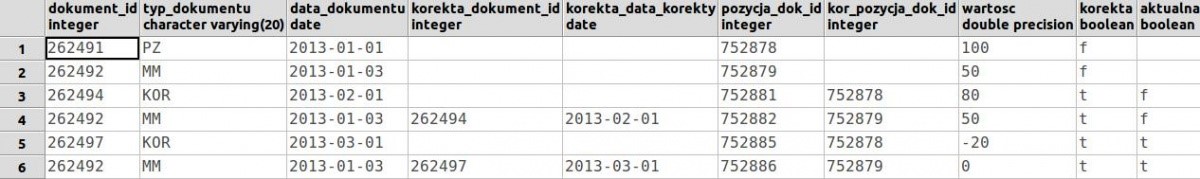 Opis zrzutu ekranu: wiersz pierwszy jest to pozycja dokumentu przyjęta fakturą 2013.01.01, wartość pozycji to 100 zł, wiersz drugi to przekazanie pozycji dokumentem MM do oddziału, wartość to 50zł (5op. po 10 złotych). Wiersz trzeci to pierwsza korekta faktury (pozycji faktury z wiersza 1) zwiększająca o 80 wartość faktury. Wiersz 4 jest konsekwencją korekty - jest to pozycja dokumentu dopisana do dokumentu MM, pole korekta_dokument_id wskazuje identyfikator faktury, kor_pozycja_dok_id wskazuje na identyfikator korygowanej pozycji, korekta_data_korekty wskazuje datę korekty (pozycja korekty jest dopisana do dokumentu MM więc w polu data_dokumentu znajduje się data dokumentu MM). Wartość w wierszu czwartym to 50 - o tyle zwiększyła się wartość pozycji po korekcie. Wiersz 5 to kolejna korekta tej samej pozycji, wiersz 6 to konsekwencja korekty. Dodatkowe flagi: korekta, aktualna są umieszczone w widoku w celu łatwiejszego wybierania danych.Rejestracja czasu pracyWidoki zawierające zarejestrowany w systemie czas pracy personelu z możliwością podziału na klasy użytkowników, jednostki organizacyjne, rodzaje dyżurów. Widoki zawierają również informacje o zarejestrowanych absencjach personelu oraz godzinach opuszczenia miejsca pracy.Widok rcp_dane Opis kolumn:rcp_id - identyfikator rekordu jednostka_id - identyfikator jednostki organizacyjnej jednostka_kod_opk - kod ośrodka powstawania kosztów jednostka_nazwa - identyfikator rekordu user_id - identyfikator rekordu użytkownika user_kod_fk - kod użytkownika dla zewnętrznego systemu F-K user_lastname - nazwisko użytkownika user_firstname - imię użytkownika user_pesel - pesel użytkownikauser_nr_prawa_wyk_zaw - numer prawa wykonywania zawodu użytkownika klasa_uzytkownika_kod - kod klasy użytkownika (kod wewnętrzny np 1) klasa_uzytkownika_opis - opis kodu klasy użytkownika (np lekarz, pielęgniarka) dzien - data w formacie date czas_nominalny_z_harmonogramu - czas pracy z harmonogramu w formacie time czas_faktyczny_przepracowany - czas faktycznie przepracowany w formacie time godziny_nadliczbowe_50 - godziny nadliczbowe 50% w formacie time godziny_nadliczbowe_100 - godziny nadliczbowe 100% w formacie time godz_swiateczne_45 - godziny świąteczne 45% godz_nocne_20 - godziny nocne 20% w formacie time godz_nocne_30 - godziny nocne 30% w formacie time godz_nocne_65 - godziny nocne 65% w formacie time godz_pogotowia_20 - godziny pogotowia 20% w formacie time godz_pogotowia_30 - godziny pogotowia 30% w formacie time dyzur_lekarski_zwykly_50 - dyżur lekarski zwykły 50% w formacie time dyzur_lekarski_nocny_100 - dyżur lekarski nocny 100% w formacie time dyzur_lekarski_swiateczny_100 - dyżur lekarski świąteczny 100%  w formacie time dyzur_stazysci - dyżur stażyści w formacie time dyzur - dyżur w formacie time   Przykład pobrania danych - zapytanie sql, miesiąc styczeń 2012:select * from rcp_dane where dzien >= '2012-01-01' and dzien <='2012-01-31';Widok rcp_wyjscia Opis kolumn:rcp_id - identyfikator rekordu rcp user_id - identyfikator rekordu użytkownika user_kod_fk - kod użytkownika dla zewnętrznego systemu F-K dzien - data w formacie date wyjscie_od - wyjście początek w formacie time wyjscie_do - wyjście koniec w formacie time wyjscie_kod - kod powodu wyjścja (kod wewnętrzny np 1) wyjscie_opis - opis kodu powodu wyjściaPrzykład pobrania danych - zapytanie sql, wyjścia miesiąc styczeń 2012:select * from rcp_wyjscia where wyjscie_od is not null and wyjscie_do is not null and dzien >= '2012-01-01' and dzien <='2012-01-31';Widok rcp_absencja Opis kolumn:rcp_id - identyfikator rekordu rcp user_id - identyfikator rekordu użytkownika user_kod_fk - kod użytkownika dla zewnętrznego systemu F-K dzien - data w formacie date absencja_kod - kod absencji (kod wewnętrzny np U) absencja_opis - opis kodu abserncji (np urlop) absencja_ilosc_godzin - ilość godzin absencji w formacie time Przykład pobrania danych - zapytanie sql, absencje miesiąc styczeń 2012: select * from rcp_absencje where absencja_ilosc_godzin is not null and absencja_kod is not null and dzien >= '2012-01-01' and dzien <='2012-01-31';SELECT jm.jm_id AS indeks_jm_id, jm.jm_kod AS indeks_jm_kod, indeks.indeks_nazwa, jm.jm_nazwa, indeks.sww, indeks.pkwiu, indeks.stawka_vat, indeks.indeks_kod, grupa.grupa_kod, grupa.nazwa_z_hierarchia AS grupa_pelna_nazwa   FROM jm  JOIN indeks ON indeks.indeks_id = jm.indeks_id   LEFT JOIN grupa ON grupa.grupa_id = indeks.grupa_id ORDER BY indeks.indeks_nazwa, jm.jm_nazwa;CREATE OR REPLACE VIEW simple_faktura AS SELECT        CASE            WHEN faktura.typ_faktury::text = 'W'::text AND faktura.kupujaca_instytucja_id IS NULL THEN 'KOMERCJA'::text            WHEN faktura.typ_faktury::text = 'F'::text AND faktura.kupujaca_instytucja_id IS NOT NULL AND instytucja.typ_instytucji::text = 'NFZ'::text THEN 'NFZ'::text            WHEN faktura.typ_faktury::text = 'F'::text AND faktura.kupujaca_instytucja_id IS NOT NULL AND instytucja.typ_instytucji::text <> 'NFZ'::text THEN 'INNE'::text            ELSE NULL::text        END AS rodzaj_faktury, faktura.faktura_id, numerfaktury(faktura.*) AS nr_dokumentu,        CASE            WHEN faktura.kupujaca_instytucja_id IS NOT NULL THEN replace(instytucja.nip::text, '-'::text, ::text)            ELSE 'OI'::text       END AS id_kontr, faktura.data_dokumentu,        CASE            WHEN faktura.termin_platnosci IS NULL THEN faktura.data_dokumentu            ELSE faktura.termin_platnosci       END AS termin_platnosci, "substring"(faktura.uwagi::text, 1, 255) AS uwagi  FROM faktura   LEFT JOIN instytucja ON instytucja.instytucja_id = faktura.kupujaca_instytucja_id  WHERE faktura.jednostka_id IS NULL AND faktura.prefiks_faktury IS NOT NULL AND (faktura.typ_faktury::text = 'W'::text AND faktura.kupujaca_instytucja_id IS NULL OR faktura.typ_faktury::text = 'F'::text AND faktura.kupujaca_instytucja_id IS NOT NULL AND instytucja.typ_instytucji::text = 'NFZ'::text OR faktura.typ_faktury::text = 'F'::text AND faktura.kupujaca_instytucja_id IS NOT NULL AND instytucja.typ_instytucji::text <> 'NFZ'::text);CREATE OR REPLACE VIEW simple_pozycja AS SELECT DISTINCT ON (pozycja_faktury.pozycja_faktury_id) pozycja_faktury.faktura_id, pozycja_faktury.pozycja_faktury_id, numerfaktury(faktura.*) AS nr_dokumentu, pozycja_faktury.lp, jm.jm_id AS indeks_jm_id, indeks.indeks_kod,        CASE            WHEN pozycja_jednostka.typ_jednostki::text = 'PZ'::text THEN  pozycja_jednostka.kod_opk            WHEN pozycja_nadrz_jednostka.typ_jednostki::text = 'PZ'::text THEN pozycja_nadrz_jednostka.kod_opk           WHEN pozycja_nadrz_nadrz_jednostka.typ_jednostki::text = 'PZ'::text THEN pozycja_nadrz_nadrz_jednostka.kod_opk            WHEN faktura_jednostka.typ_jednostki::text = 'PZ'::text THEN  faktura_jednostka.kod_opk            WHEN faktura_nadrz_jednostka.typ_jednostki::text = 'PZ'::text THEN faktura_nadrz_jednostka.kod_opk           WHEN faktura_nadrz_nadrz_jednostka.typ_jednostki::text = 'PZ'::text THEN faktura_nadrz_nadrz_jednostka.kod_opk           ELSE NULL::character varying       END AS przychodnia_opk,        CASE            WHEN pozycja_jednostka.typ_jednostki::text = 'PZ'::text THEN  pozycja_jednostka.konto_fk            WHEN pozycja_nadrz_jednostka.typ_jednostki::text = 'PZ'::text THEN pozycja_nadrz_jednostka.konto_fk           WHEN pozycja_nadrz_nadrz_jednostka.typ_jednostki::text = 'PZ'::text THEN pozycja_nadrz_nadrz_jednostka.konto_fk            WHEN faktura_jednostka.typ_jednostki::text = 'PZ'::text THEN  faktura_jednostka.konto_fk            WHEN faktura_nadrz_jednostka.typ_jednostki::text = 'PZ'::text THEN faktura_nadrz_jednostka.konto_fk           WHEN faktura_nadrz_nadrz_jednostka.typ_jednostki::text = 'PZ'::text THEN faktura_nadrz_nadrz_jednostka.konto_fk           ELSE NULL::character varying       END AS przychodnia_konto,        CASE            WHEN pozycja_jednostka.kod_opk IS NOT NULL THEN pozycja_jednostka.kod_opk           WHEN pozycja_nadrz_jednostka.typ_jednostki::text = 'P'::text THEN pozycja_nadrz_jednostka.kod_opk            WHEN faktura_jednostka.kod_opk IS NOT NULL THEN faktura_jednostka.kod_opk            WHEN faktura_nadrz_jednostka.typ_jednostki::text = 'P'::text THEN faktura_nadrz_jednostka.kod_opk           ELSE NULL::character varying       END AS poradnia_opk,        CASE            WHEN pozycja_jednostka.konto_fk IS NOT NULL THEN pozycja_jednostka.konto_fk            WHEN pozycja_nadrz_jednostka.typ_jednostki::text = 'P'::text THEN pozycja_nadrz_jednostka.konto_fk            WHEN faktura_jednostka.konto_fk IS NOT NULL THEN faktura_jednostka.konto_fk            WHEN faktura_nadrz_jednostka.typ_jednostki::text = 'P'::text THEN faktura_nadrz_jednostka.konto_fk           ELSE NULL::character varying       END AS poradnia_konto,        CASE           WHEN umowa.umowa_id IS NOT NULL THEN umowa.umowa_kod_fk            WHEN umowa_do_faktury.umowa_id IS NOT NULL THEN umowa_do_faktury.umowa_kod_fk            ELSE NULL::character varying        END AS kod_umowy, pozycja_faktury.ilosc, pozycja_faktury.cena_jedn_netto,        CASE           WHEN pozycja_faktury.stawka_vat IS NULL THEN 'Pzw'::text           ELSE 'P'::text || pozycja_faktury.stawka_vat::text       END AS stawka_vat, "substring"(pozycja_faktury.uwagi::text, 1, 255) AS uwagi_poz  FROM pozycja_faktury  JOIN faktura ON faktura.faktura_id = pozycja_faktury.faktura_id  JOIN jm ON jm.jm_id = pozycja_faktury.jm_id  JOIN indeks ON indeks.indeks_id = jm.indeks_id   LEFT JOIN jednostka pozycja_jednostka ON pozycja_jednostka.jednostka_id = pozycja_faktury.wyk_jednostka_id   LEFT JOIN jednostka pozycja_nadrz_jednostka ON pozycja_nadrz_jednostka.jednostka_id = pozycja_jednostka.nadrz_jednostka_id   LEFT JOIN jednostka pozycja_nadrz_nadrz_jednostka ON pozycja_nadrz_nadrz_jednostka.jednostka_id = pozycja_nadrz_jednostka.nadrz_jednostka_id   LEFT JOIN jednostka faktura_jednostka ON faktura_jednostka.jednostka_id = faktura.wyk_jednostka_id   LEFT JOIN jednostka faktura_nadrz_jednostka ON faktura_nadrz_jednostka.jednostka_id = z_instytucja.nazwa AS z_instytucja_nazwa, z_instytucja.nip AS z_instytucja_nip, z_instytucja.regon AS z_instytucja_regon, do_jednostka.nazwa AS do_komorka_nazwa, do_jednostka.kod_opk AS do_komorka_kod_opk, do_jednostka.konto_fk AS do_komorka_konto_fk, do_instytucja.nazwa AS do_instytucja_nazwa, do_instytucja.nip AS do_instytucja_nip, do_instytucja.regon AS do_instytucja_regon, pozycja_dok.pozycja_dok_id, pozycja_dok.lp, pozycja_dok.wartosc, pozycja_dok.typ_dodatkowy, grupa.nazwa_z_hierarchia, grupa.grupa_kod, do_pacjent_ident.pesel, do_pacjent_ident.nazwisko, do_pacjent_ident.imie,        CASE  WHEN nadrz_kontakt.ks_numer IS NOT NULL THEN (((nadrz_kontakt.ks_prefiks::text || '/'::text) || nadrz_kontakt.ks_numer) || '/'::text) || nadrz_kontakt.ks_rok            ELSE NULL::text       END AS ks_glowna_nr,        CASE           WHEN dokument.typ_dokumentu::text = 'KOR'::text THEN NULL::integer           ELSE dokument_kor.dokument_id       END AS korekta_dokument_id,        CASE           WHEN dokument_kor.* IS NULL THEN NULL::boolean            WHEN (NOT (dokument_kor.dokument_id IN ( SELECT dokument.kor_dokument_id               FROM dokument             WHERE dokument.zatwierdzony))) IS NULL THEN true           ELSE false       END AS aktualna,        CASE           WHEN dokument_kor.* IS NULL THEN false           ELSE true        END AS korekta, dokument_kor.data_dokumentu AS data_korekty, pozycja_dok.kor_pozycja_dok_id,        CASE           WHEN dokument_kor.* IS NULL THEN NULL::date           ELSE dokument_kor.data_dokumentu       END AS korekta_data_korekty  FROM pozycja_dok  JOIN dokument ON pozycja_dok.dokument_id = dokument.dokument_id   LEFT JOIN dokument dokument_kor ON dokument_kor.dokument_id = pozycja_dok.kor_dokument_id   LEFT JOIN pozycja_dok pozycja_dok_kor ON pozycja_dok_kor.pozycja_dok_id = pozycja_dok.kor_pozycja_dok_id   JOIN jm ON jm.jm_id = pozycja_dok.jm_id  JOIN indeks ON indeks.indeks_id = jm.indeks_id  JOIN grupa ON grupa.grupa_id = indeks.grupa_id  LEFT JOIN jednostka z_jednostka ON z_jednostka.jednostka_id = dokument.z_jednostka_id   LEFT JOIN instytucja z_instytucja ON z_instytucja.instytucja_id = dokument.z_instytucja_id   LEFT JOIN jednostka do_jednostka ON do_jednostka.jednostka_id = dokument.do_jednostka_id   LEFT JOIN instytucja do_instytucja ON do_instytucja.instytucja_id = dokument.do_instytucja_id   LEFT JOIN kontakt do_kontakt ON dokument.do_kontakt_id = do_kontakt.kontakt_id   LEFT JOIN kontakt nadrz_kontakt ON do_kontakt.nadrz_kontakt_id = nadrz_kontakt.kontakt_id   LEFT JOIN pacjent_ident do_pacjent_ident ON do_kontakt.pacjent_ident_id = do_pacjent_ident.pacjent_ident_id  WHERE (dokument.typ_dokumentu::text <> ALL (ARRAY['ZM'::character varying::text, 'ZZ'::character varying::text, 'PAP'::character varying::text,  'WAP'::character   varying::text, 'MMK'::character varying::text, 'PZK'::character varying::text, 'ZMK'::character varying::text,  'WZK'::character varying::text])) AND dokument.zatwierdzony  ORDER BY pozycja_dok.dokument_id, pozycja_dok.lp, pozycja_dok.pozycja_dok_id;